Rajd Granica 2022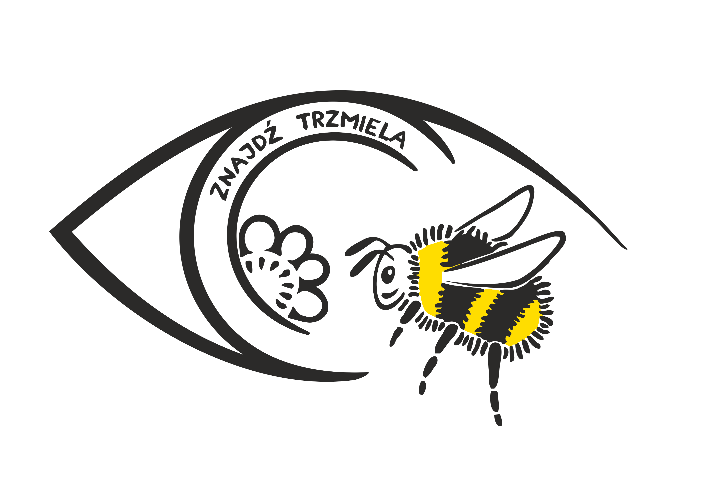 REGULAMIN Konkursu FotograficznegoZnajdź Trzmiela w otulinie Karkonoskiego Parku NarodowegoOrganizator:Organizatorem Konkursu są:Chorągiew Dolnośląska ZHPKarkonoski Park NarodowyZwiązek Gmin KarkonoskichCele konkursu:Pogłębienie wiedzy na temat wartości przyrodniczych Karkonoskiego Parku Narodowego dotyczących gatunków owadówPromocja projektu Karkonoskiego Parku Narodowego pt. ZNAJDŹ TRZEMIELA w otulinie Karkonoskiego Parku NarodowegoPrezentacja twórczego spojrzenia na przyrodę, upowszechnianie i popularyzacja fotografii jako dziedziny sztuki,Zachęcanie miłośników fotografowania do prezentacji własnych umiejętności,Rozwijanie osobistych zainteresowań, wrażliwości estetycznej oraz indywidualnych zdolności twórczych,Interpretacja tematu zależy od autora pracy.Uczestnicy i prace konkursowe:Uczestnikami konkursu mogą być wszyscy zainteresowani uczestnicy XXX Rajdu Granica. Prace konkursowe oceniane będą w dwóch kategoriach wiekowych:Dzieci i młodzież do lat 13 oraz harcerze „Nieprzetartego Szlaku”Młodzież i dorośli – powyżej 13 roku życiaWykonane fotografie należy przekazać wyłącznie w formie elektronicznej na adres: rajdgranica@zhp.net.pl lub przynieść osobiście w dniu 10.09.2022 do biura rajdu ( na nośniku umożliwiającym skopiowanie). W przypadku wysyłania mailowo w tytule należy wpisać: Rajd Granica 2022 – zdjęcie konkursowe. W treści należy podać nazwę zdjęcia, imię i nazwisko autora, pion metodyczny, hufiec oraz kontakt. Termin składania prac (drogą mailową oraz w biurze rajdu) do 10.09.2022 roku do godziny 18:00Prace i punktacjaUczestnik konkursu może przekazać w formie elektronicznej (format jpg lub png) maksymalnie 2 fotografie godne z tematem konkursu.Prace ocenia jury wybrane przez organizatora.Organizator konkursu zastrzega sobie prawo do ostatecznej interpretacji Regulaminu.NagrodyPrzewiduje się przyznanie nagród w obu kategoriach. Nagrody ufundowali Dyrektor Karkonoskiego Parku Narodowego oraz Dyrektor Związku Gmin Karkonoskich oraz Komendant Chorągwi Dolnośląskiej ZHPPodsumowanie konkursu oraz ogłoszenie wyników nastąpi podczas uroczystego apelu podsumowującego XXX Rajd GRANICA w Szklarskiej Porębie w niedzielę 11.09.2022Postanowienia końcowe:Udział w konkursie jest równoznaczny z akceptacją regulaminu oraz ze zgodą uczestnika na przetwarzanie jego danych osobowych zgodnie z przepisami ustawy z 29 sierpnia 1997 r. o ochronie danych osobowych (tekst jednolity: Dz. U. z 2002 r. Nr 101. poz. 926 ze zm.) Dane osobowe uczestników konkursu będą chronione zgodnie z wymienioną ustawią.Laureat konkursu wyraża zgodę na nieodpłatne publikowanie przez organizatora konkursu nadesłanych przez niego zdjęć. Organizator nie zwraca nadesłanych prac. Organizator zastrzega sobie prawo do ich bezpłatnej reprodukcji w materiałach promocyjnych i publikacjach Karkonoskiego Parku Narodowego, Związku Gmin Karkonoskich oraz Związku Harcerstwa Polskiego.We wszelkich kwestiach spornych należy kontaktować się z osobą wskazaną przez Organizatora – phm. Julietta Wojciechowska  tel. e-mail. rajdgranica@zhp.pl